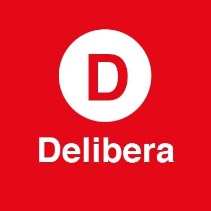 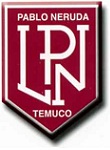                                                 Carta de patrocinio Yo, Felipe Harboe Bascuñán, ocupo el cargo de Senador de la República,  otorgo mi apoyo y patrocinio a la iniciativa juvenil “modificación a la ley 19828”.  Del equipo del Liceo Pablo Neruda en virtud de su aporte a un tema tan relevante como lo es la protección integral al adulto mayor.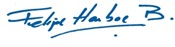 Felipe Harboe BascuñánSenador de la República				Valparaíso, Mayo de 2017